Н А К А ЗВід 01.11.2019 № 234Про направлення педагогічних працівників на курси підвищення кваліфікації  Відповідно до  Законів України «Про освіту», «Про загальну середню освіту», Порядку підвищення кваліфікації педагогічних і науково-педагогічних працівників, затвердженого постановою Кабінету Міністрів України від 21.08.2019 №800, Типового положення про атестацію педагогічних працівників, затвердженого наказом Міністерства освіти і науки України від 06.10.2010 №930 (зі змінами), враховуючи листи Центру післядипломної освіти Харківського національного університету імені В. Н. Каразіна від 28.10.2019   № 0207–448 «Про запрошення на 11.11.2019 для проходження курсів підвищення кваліфікації вчителя-предметника окремого закладу загальної середньої освіти Основ’янського району м. Харкова», адміністрації Харківської гімназії №34 Харківської міської ради Харківської області від 29.10.2019 №03-22/339, з метою професійного розвитку та підвищення кваліфікації педагогічних  працівників закладів освіти районуНАКАЗУЮ:1. Направити на курси підвищення кваліфікації до Центру післядипломної освіти Харківського національного університету імені В. Н. Каразіна з відривом від освітнього процесу педагогічних працівників:11.11.2019 - 15.11.2019; 09.12.2019 - 12.12.20192. Головному бухгалтеру  централізованої бухгалтерії Управління освіти Іголкіній Т.І. заробітну плату Кушніренко В.В. під час проходження нею курсів підвищення кваліфікації проводити згідно з діючим законодавством України.   3. Завідувачу лабораторії комп’ютерних технологій в освіті           Остапчук С.П. розмістити цей наказ на сайті Управління освіти.До 05.11.20194. Контроль за виконанням наказу залишаю за собою.Начальник Управління освіти	                                 О. С. НИЖНИКЗ наказом ознайомлені:ІГОЛКІНА Т.І.ОСТАПЧУК С.П.	  ЛАШИНА Н.В.Стецко 725 27 92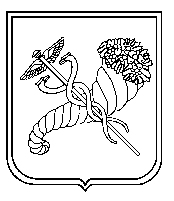 № з/пПІБ педагогічного працівникаНапрямЗаклад освіти Кушніренко Вікторія ВолодимирівнаАнглійська моваХГ №34 Головний спеціаліст Управління освіти - уповноважена особа з питань запобігання та виявлення корупції                            О.М.СТЕЦКО